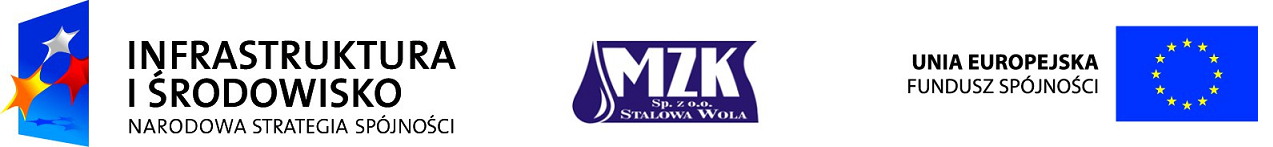 Szanowni Państwo,W celu zbadania oferty rynkowej oraz oszacowania wartości zamówienia Miejski Zakład Komunalny Sp. z o.o. w Stalowej Woli, zwraca się z uprzejmą prośbą o podanie kosztu/ceny dostawy kontenerów do Zakładu realizowanego w ramach Przedsięwzięcia: „Budowa Zakładu Mechaniczno-Biologicznego Przetwarzania Odpadów Komunalnych w Stalowej Woli”.Wycena powinna obejmować wszystkie koszty dostawy kontenerów:- prosimy podać cenę netto i brutto osobno,- prosimy o wycenę każdej pozycji osobno według załączonej tabelki:- wszystkie ceny powinny być podane w złotych polskich,Informacje na temat kosztów proszę nadsyłać na podany adres e-mail: jrp@mzk.stalowa-wola.pl  
w terminie do 12.02.2015 r. do godziny 12.00.Uwaga:Niniejsza informacja nie stanowi oferty w myśl art. 66 Kodeksu Cywilnego, jak również nie jest ogłoszeniem w rozumieniu ustawy Prawo zamówień publicznych. Informacja ta ma na celu wyłącznie rozpoznanie rynku i uzyskanie wiedzy nt. kosztów/ceny dostawy kontenerów do Zakładu realizowanego w ramach Przedsięwzięcia: „Budowa zakładu Mechaniczno-Biologicznego Przetwarzania Odpadów Komunalnych w Stalowej Woli”.Miejski Zakład Komunalny Sp. z o.o.
37-450 Stalowa Wola
ul. Komunalna 1
(15) 842 34 11
Osoba do kontaktu:Paulina JurkiewiczTel. (15) 842 34 11 wew. 358Kom. 785 788 965L.p.Maszyna/UrządzenieIlość sztukCena nettoCena brutto1Kontenery min.30m322Kontener min. 30 m3 z siatką83Kontener min. 30 m3 z pokrywą24Kontener min. 7 m3 z siatką25Kontener min. 7 m3 z obniżonymi burtami2